В соответствии с Федеральными законами от 06 октября 2003 года № 131-ФЗ «Об общих принципах организации местного самоуправления в Российской Федерации», от 07 мая 2013 года № 104-ФЗ «О внесении изменений в Бюджетный кодекс Российской Федерации и отдельные законодательные акты Российской Федерации в связи с совершенствованием бюджетного процесса», со Стратегия цифровой трансформации Чувашской Республики, распоряжение Кабинета Министров Чувашской Республики № 739-р от 20.08.2021, Уставом Мариинско-Посадского муниципального округа, администрация Мариинско-Посадского муниципального округап о с т а н о в л я е т:Утвердить муниципальную программу цифровой трансформации Мариинско-Посадского муниципального округа Чувашской Республики согласно приложению к настоящему постановлению.Признать утратившими силу постановления администрации Мариинско- Посадского района:№792 от 05.10.2022 г. «Об утверждении муниципальной программы цифровой трансформации Мариинско-Посадского района Чувашской Республики»;№300 от 23.03.2023 г. «О внесении изменений в постановление от 05.10.2022 № 792 «Об утверждении муниципальной программы цифровой трансформации Мариинско-Посадского района Чувашской Республики»»Настоящее постановление вступает в силу со дня его официального опубликования.Глава Мариинско-Посадского муниципального округа                                                                                  В.В. ПетровИ.о. первого заместителя главы администрации -
начальника Управления по благоустройству
 и развитию территорий							Можаев В.А.И.о. заместителя главы администрации - 
начальника финансового отдела						Яковлев Н.М.Заместитель начальника отдела организационно- контрольной работы								Кондратьева Е.Г.Начальник отдела правового обеспечения				Цветкова О.В.Начальник отдела цифрового развития
 и информационных технологий						Иванов А.П.Муниципальная программа цифровой трансформации Мариинско-Посадского муниципального округа Чувашской Республики 
(далее – муниципальная программа)Утверждена 
постановлением администрации Мариинско-Посадского муниципального округа Чувашской Республики  
от ________ 2023 г. №___Паспорт муниципальной программыРаздел 1. Целевые показателиРаздел 2. Объем финансированияЧăваш РеспубликинСĕнтĕрвăрри муниципаллă округĕн администрацийĕЙ Ы Ш Ă Н У        №Сĕнтĕрвăрри хули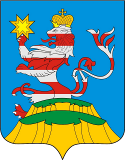 Чувашская РеспубликаАдминистрацияМариинско-Посадскогомуниципального округа П О С Т А Н О В Л Е Н И Е   10.05.2023 № 523г. Мариинский ПосадОб утверждении муниципальной программы цифровой трансформации Мариинско-Посадского муниципального округа Чувашской РеспубликиОб утверждении муниципальной программы цифровой трансформации Мариинско-Посадского муниципального округа Чувашской РеспубликиНаименование муниципальной программыНаименование муниципальной программыМуниципальная программа цифровой трансформации Мариинско-Посадского муниципального округа Чувашской РеспубликиМуниципальная программа цифровой трансформации Мариинско-Посадского муниципального округа Чувашской РеспубликиСроки реализации муниципальной программыСроки реализации муниципальной программы2023 – 2024 годы2023 – 2024 годыНаименование ответственного исполнителя муниципальной программыНаименование ответственного исполнителя муниципальной программыАдминистрация Мариинско-Посадского муниципальзного округа Чувашской РеспубликиАдминистрация Мариинско-Посадского муниципальзного округа Чувашской РеспубликиСоисполнители муниципальной программыСоисполнители муниципальной программыРуководитель цифровой трансформации ОМСУ, ответственного за муниципальную программуРуководитель цифровой трансформации ОМСУ, ответственного за муниципальную программуМожаев Вячеслав Анатольевич- и.о. первого заместителя главы администрации Мариинско-Посадского муниципального округа-начальника Управления по благоустройству и развитию территорийМожаев Вячеслав Анатольевич- и.о. первого заместителя главы администрации Мариинско-Посадского муниципального округа-начальника Управления по благоустройству и развитию территорийЦель муниципальной программыЦель муниципальной программыОказание качественных муниципальных услуг населению и бизнесу, создание равных возможностей для всех жителей муниципального округа, а также обеспечение среды для реализации потенциала каждого человекаОказание качественных муниципальных услуг населению и бизнесу, создание равных возможностей для всех жителей муниципального округа, а также обеспечение среды для реализации потенциала каждого человекаПриоритеты цифровой трансформации муниципального округа (далее также - ПЦТМО) Приоритеты цифровой трансформации муниципального округа (далее также - ПЦТМО) Приоритеты цифровой трансформации муниципального округа (далее также - ПЦТМО) Приоритеты цифровой трансформации муниципального округа (далее также - ПЦТМО) Код ПЦТМОНаименование ПЦТМОКол-во показателей ПЦТМО (шт.) Суммарные затраты на достижение ПЦТМО за 2 года (тыс. руб.) Приоритеты цифровой трансформации муниципальных округов, муниципальных и городских округов в рамках достижения национальной цели развития Российской Федерации на период до 2030 года «Цифровая трансформация»(в соответствии с Указом Президента Российской Федерации от 21 июля 2020 г. № 474 «О национальных целях развития Российской Федерации на период до 2030 года»)Приоритеты цифровой трансформации муниципальных округов, муниципальных и городских округов в рамках достижения национальной цели развития Российской Федерации на период до 2030 года «Цифровая трансформация»(в соответствии с Указом Президента Российской Федерации от 21 июля 2020 г. № 474 «О национальных целях развития Российской Федерации на период до 2030 года»)Приоритеты цифровой трансформации муниципальных округов, муниципальных и городских округов в рамках достижения национальной цели развития Российской Федерации на период до 2030 года «Цифровая трансформация»(в соответствии с Указом Президента Российской Федерации от 21 июля 2020 г. № 474 «О национальных целях развития Российской Федерации на период до 2030 года»)Приоритеты цифровой трансформации муниципальных округов, муниципальных и городских округов в рамках достижения национальной цели развития Российской Федерации на период до 2030 года «Цифровая трансформация»(в соответствии с Указом Президента Российской Федерации от 21 июля 2020 г. № 474 «О национальных целях развития Российской Федерации на период до 2030 года»)1Увеличение доли массовых социально значимых услуг, доступных в электронном виде до 95 процентов к 2030 году502Достижение «цифровой зрелости» ключевых отраслей экономики и социальной сферы, в том числе здравоохранения и образования, а также государственного управления до 100 процентов к 2030 году803Рост доли домохозяйств, которым обеспечена возможность широкополосного доступа к информационно-телекоммуникационной сети «Интернет», до 97 процентов к 2030 году104Повышение уровня жизни населения за счет увеличения количества и роста качества и прозрачности предоставления государственных услуг населению посредством цифровых сервисов, улучшения «обратной связи» и роста вовлеченности граждан и бизнеса в принятие решений; создания комфортной городской среды; создания высокотехнологичных рабочих мест; снижения загрязнения окружающей среды; повышения уровня здравоохранения и образования; повышения культурного уровня и пр.1405Создание и внедрение цифровой экосистемы государственного управления по всем отраслям экономики и социальной сферы7600,06Обеспечение потребности экономики Чувашской Республики квалифицированными кадрами207Преимущественное внедрение и использование отечественных программных, программно-аппаратных комплексов10Задачи муниципальной программы: Задачи муниципальной программы: 1. Использование «сквозных» цифровых технологий при разработке и внедрении цифровых технологий по приоритетным отраслям экономики и социальной сферы в Чувашской Республике.2. Обеспечение качественного скачка в развитии приоритетных отраслей, в том числе креативных индустрий, обеспечение более высоких темпов роста валового регионального продукта за счет внедрения цифровых технологий.1. Использование «сквозных» цифровых технологий при разработке и внедрении цифровых технологий по приоритетным отраслям экономики и социальной сферы в Чувашской Республике.2. Обеспечение качественного скачка в развитии приоритетных отраслей, в том числе креативных индустрий, обеспечение более высоких темпов роста валового регионального продукта за счет внедрения цифровых технологий.Ожидаемые результаты реализации муниципальной программы:Ожидаемые результаты реализации муниципальной программы:Результат 1.1. Увеличение доли массовых социально значимых услуг, доступных в электронном виде, до 95 процентов к 2024 году.Результат 2.1. Достижение «цифровой зрелости» ключевых отраслей экономики и социальной сферы, в том числе здравоохранения и образования, а также государственного управления, до 32 процентов к 2024 году.Результат 3.1. Рост доли домохозяйств, которым обеспечена возможность широкополосного доступа к сети «Интернет», до 84 процентов к 2024 году. Результат 4.1. Достижение уровня удовлетворенности качеством предоставления массовых социально значимых государственных и муниципальных услуг в электронном виде с использованием Единого портала государственных и муниципальных услуг (функций) (далее – ЕПГУ) до 4,4 балла к 2024 году.Результат 4.2. Увеличение доли населения, вовлеченного в онлайн-голосование по вопросам развития городской среды, до 50 процентов к 2024 году.Результат 5.1. Внедрение востребованных цифровых механизмов взаимодействия между государством, населением и бизнесом.Результат 6.1. Количество государственных (муниципальных) служащих и работников учреждений, прошедших обучение компетенциям в сфере цифровой трансформации государственного и муниципального управления, не менее 70 человек к 2024 году.Результат 7.1. Увеличение доли расходов на закупки и (или) аренду отечественного программного обеспечения и платформ от общих расходов на закупку или аренду программного обеспечения до 80 процентов к 2024 году.Результат 1.1. Увеличение доли массовых социально значимых услуг, доступных в электронном виде, до 95 процентов к 2024 году.Результат 2.1. Достижение «цифровой зрелости» ключевых отраслей экономики и социальной сферы, в том числе здравоохранения и образования, а также государственного управления, до 32 процентов к 2024 году.Результат 3.1. Рост доли домохозяйств, которым обеспечена возможность широкополосного доступа к сети «Интернет», до 84 процентов к 2024 году. Результат 4.1. Достижение уровня удовлетворенности качеством предоставления массовых социально значимых государственных и муниципальных услуг в электронном виде с использованием Единого портала государственных и муниципальных услуг (функций) (далее – ЕПГУ) до 4,4 балла к 2024 году.Результат 4.2. Увеличение доли населения, вовлеченного в онлайн-голосование по вопросам развития городской среды, до 50 процентов к 2024 году.Результат 5.1. Внедрение востребованных цифровых механизмов взаимодействия между государством, населением и бизнесом.Результат 6.1. Количество государственных (муниципальных) служащих и работников учреждений, прошедших обучение компетенциям в сфере цифровой трансформации государственного и муниципального управления, не менее 70 человек к 2024 году.Результат 7.1. Увеличение доли расходов на закупки и (или) аренду отечественного программного обеспечения и платформ от общих расходов на закупку или аренду программного обеспечения до 80 процентов к 2024 году.Источники финансирования муниципальной программыИсточники финансирования муниципальной программыМуниципальная программа Мариинско – Посадского муниципального округа Чувашской Республики «Повышение безопасности жизнедеятельности населения и территорий Мариинско– Посадского муниципального округа Чувашской Республики», утвержденная постановлением администрации Мариинско-Посадского муниципального округа № 55 от 31.01.2019 Муниципальная программа Мариинско – Посадского муниципального округа Чувашской Республики «Повышение безопасности жизнедеятельности населения и территорий Мариинско– Посадского муниципального округа Чувашской Республики», утвержденная постановлением администрации Мариинско-Посадского муниципального округа № 55 от 31.01.2019 Ресурсное обеспечение реализации муниципальной программы:Ресурсное обеспечение реализации муниципальной программы:Общий объем финансирования по годам реализации составляет:2023 год – 300,0 тыс. рублей2024 год – 300,0 тыс. рублейОбъем финансирования за счет средств республиканского бюджета Чувашской Республики по годам реализации составляет: 2023 год – 0 тыс. рублей2024 год – 0 тыс. рублейОбъем финансирования за счет средств бюджета администрации Мариинско-Посадского муниципального округа по годам реализации составляет: 2023 год – 300,0 тыс. рублей2024 год – 300,0 тыс. рублейОбъем финансирования за счет средств внебюджетных источников по годам реализации составляет: 2023 год – 0 тыс. рублей2024 год – 0 тыс. рублейОбщий объем финансирования по годам реализации составляет:2023 год – 300,0 тыс. рублей2024 год – 300,0 тыс. рублейОбъем финансирования за счет средств республиканского бюджета Чувашской Республики по годам реализации составляет: 2023 год – 0 тыс. рублей2024 год – 0 тыс. рублейОбъем финансирования за счет средств бюджета администрации Мариинско-Посадского муниципального округа по годам реализации составляет: 2023 год – 300,0 тыс. рублей2024 год – 300,0 тыс. рублейОбъем финансирования за счет средств внебюджетных источников по годам реализации составляет: 2023 год – 0 тыс. рублей2024 год – 0 тыс. рублейКод показателяНаименование показателя цифровой трансформации (ПЦТ)Единица измерения показателяБазовое значение 2021 годЦелевое значение 
2023 годЦелевое значение 
2024 годОтветственный исполнитель, соисполнители, участникиКод(ы) ПЦТР, на который направлен показательП1Доля государственных и муниципальных услуг, предоставленных без нарушения регламентного срока при оказании услуг в электронном виде на Едином портале государственных и муниципальных услуг (функций) и (или) региональном портале государственных услуг%556565Администрация Мариинско-Посадского муниципального округа Чувашской Республики1П2Доля обращений за получением массовых социально значимых государственных и муниципальных услуг в электронном виде с использованием Единого портала государственных и муниципальных услуг (функций), без необходимости личного посещения органов государственной власти, органов местного самоуправления и многофункциональных центров предоставления государственных и муниципальных услуг, в общем количестве таких услуг%154040Администрация Мариинско-Посадского муниципального округа Чувашской Республики1П3Доля массовых социально значимых услуг, доступных в электронном виде%257595Администрация Мариинско-Посадского муниципального округа Чувашской Республики1П4Сокращение регламентного времени предоставления государственных и муниципальных услуг в 3 раза при оказании услуг в электронном виде на ЕПГУ и (или) региональном портале государственных услуграз123Администрация Мариинско-Посадского муниципального округа Чувашской Республики1П5Доля электронного юридически значимого документооборота между органами исполнительной власти, местного самоуправления и подведомственными им учреждениями в субъекте Российской Федерации%75100100Администрация Мариинско-Посадского муниципального округа Чувашской Республики2П6Доля расходов на закупки и (или) аренду отечественного программного обеспечения и платформ от общих расходов на закупку или аренду программного обеспечения%07080Администрация Мариинско-Посадского муниципального округа Чувашской Республики7П7Число домашних хозяйств, имеющих широкополосный доступ к информационно-телекоммуникационной сети "Интернет", в расчете на 100 домашних хозяйствед.818384Администрация Мариинско-Посадского муниципального округа Чувашской Республики3П8Доля зарегистрированных пользователей ЕПГУ, использующих сервисы ЕПГУ в текущем году в целях получения государственных и муниципальных услуг в электронном виде, от общего числа зарегистрированных пользователей ЕПГУ%05060Администрация Мариинско-Посадского муниципального округа Чувашской Республики4П9Доля государственных (муниципальных) служащих и работников учреждений, прошедших обучение компетенциям в сфере цифровой трансформации государственного и муниципального управления, ежегодно%02020Администрация Мариинско-Посадского муниципального округа Чувашской Республики6П10Уровень обеспеченности граждан спортивными сооружениями исходя из единовременной пропускной способности %78,679,579,8Администрация Мариинско-Посадского муниципального округа Чувашской Республики4П11Доля граждан, систематически занимающихся физической культурой и спортом%475456,5Администрация Мариинско-Посадского муниципального округа Чувашской Республики4П12Доля организаций спортивной подготовки, использующих информационные системы для предоставления услуг гражданам в электронном виде%070100Администрация Мариинско-Посадского муниципального округа Чувашской Республики4П13Доля организаций спортивной подготовки, обеспечивающих электронную запись граждан на платные и бесплатные занятия физической культурой и спортом%070100Администрация Мариинско-Посадского муниципального округа Чувашской Республики4П14Доля спортивных мероприятий, включаемых в Единый календарный план межрегиональных, всероссийских и международных физкультурных мероприятий и спортивных мероприятий Минспорта России посредством государственной информационной системы «Единая цифровая платформа «Физическая культура и спорт»%070100Администрация Мариинско-Посадского муниципального округа Чувашской Республики4П15Доля протоколов спортивных мероприятий, формируемых в электронном виде%070100Администрация Мариинско-Посадского муниципального округа Чувашской Республики4П16Доля спортивных объектов, зарегистрированных в государственной информационной системе «Единая цифровая платформа «Физическая культура и спорт»%070100Администрация Мариинско-Посадского муниципального округа Чувашской Республики5П17Процент информации о землях сельскохозяйственного назначения, которая содержится в цифровом виде, в том числе их качественные характеристики (показатели плодородия и наличия мелиорации)%0070Администрация Мариинско-Посадского муниципального округа Чувашской Республики5П18Информация о сельских населенных пунктах и постоянно проживающем в них населении содержится в цифровом формате%0050Администрация Мариинско-Посадского муниципального округа Чувашской Республики5П19Обеспечен учет сельскохозяйственных животных%0030Администрация Мариинско-Посадского муниципального округа Чувашской Республики5П20Ввод в действие аппаратно-программного комплекса «Безопасный город» на территории Чувашской Республики%02030Администрация Мариинско-Посадского муниципального округа Чувашской Республики5П21Реконструкция муниципальной
автоматизированной системы централизованного оповещения (МАСЦО)%01520Администрация Мариинско-Посадского муниципального округа Чувашской Республики4П22Доля образовательных организаций Чувашской Республики, использующих региональную образовательную платформу в образовательной деятельности%090100Администрация Мариинско-Посадского муниципального округа Чувашской Республики4П23Доля обучающихся с ограниченными возможностями здоровья, проживающих на территории Чувашской Республики, зарегистрированных в информационной системе (платформе) по взаимодействию с психолого-медико-педагогическими комиссиями%080100Администрация Мариинско-Посадского муниципального округа Чувашской Республики4П24В государственных (муниципальных) образовательных организациях, реализующих программы общего образо-вания, в соответствии с утвержденным стандартом сформирована IT-инфраструктура для обеспечения в помещениях безопасного доступа к государственным, муниципальным и иным информационным системам, а также к сети «Интернет»%0100100Администрация Мариинско-Посадского муниципального округа Чувашской Республики4П25Доля выпускников общеобразовательных организаций, сдающих ЕГЭ по предмету «Информатика и ИКТ»%12,771518Администрация Мариинско-Посадского муниципального округа Чувашской Республики4, 6П26Доля управляющих организаций, раскрывающих информацию в полном объеме в государственную информационную систему жилищно-коммунального хозяйства%5085100Администрация Мариинско-Посадского муниципального округа Чувашской Республики2П27Доля ресурсоснабжающих организаций, раскрывающих информацию в полном объеме в ГИС ЖКХ%3085100Администрация Мариинско-Посадского муниципального округа Чувашской Республики2П28Доля диспетчерских служб муниципальных округов, муниципальных округов и городских округов, подключенных к системам мониторинга инцидентов и аварий на объектах ЖКХ%025100Администрация Мариинско-Посадского муниципального округа Чувашской Республики2П29Доля общих собраний собственников помещений в многоквартирных домах, проведенных посредством электронного голосования, от общего количества проведенных общих собраний собственников%0710Администрация Мариинско-Посадского муниципального округа Чувашской Республики2П30Доля услуг по управлению многоквартирным домом и содержанию общего имущества, оплаченных онлайн%0060Администрация Мариинско-Посадского муниципального округа Чувашской Республики2П31Доля коммунальных услуг, оплаченных онлайн%0060Администрация Мариинско-Посадского муниципального округа Чувашской Республики2П32Доля аварийного жилого фонда, внесенного в цифровой реестр аварийного жилья%0100100Администрация Мариинско-Посадского муниципального округа Чувашской Республики2П33Доля торговых объектов, включенных в Торговый реестр%060100Администрация Мариинско-Посадского муниципального округа Чувашской Республики4П34Доля государственных услуг, предоставляемых органами исполнительной власти Чувашской Республики в электронном виде в части сдачи отчетности лесопользования%080100Администрация Мариинско-Посадского муниципального округа Чувашской Республики1П35Доля лесопользователей, зарегистрированных в личном кабинете с возможностью просмотра разделов карты лесных ресурсов, проектирования лесного участка, управления договорами аренды лесных участков и другими в соответствии с назначенными пользователю правами%060100Администрация Мариинско-Посадского муниципального округа Чувашской Республики4П36Наличие в цифровом формате генетической информации о племенных животных%020100Администрация Мариинско-Посадского муниципального округа Чувашской Республики5№
п/пПроекты (мероприятия) муниципальной программыОтветственный исполнитель, соисполнителиРоль муниципалитета в реализации проектаКод(ы) показателей, на которые направлен проект (мероприятие)Обеспеченность финансированиемИсточники финансированияРесурсное обеспечение (тыс. руб.)
2023 годРесурсное обеспечение (тыс. руб.)
2024 годСсылка на мероприятие в муниципальной программе муниципального округа1.Проект «Перевод массовых социально значимых государственных и муниципальных услуг в электронный вид»Администрация Мариинско-Посадского муниципального округа Чувашской РеспубликиИсполнитель проекта, пользователь результатов проектаП1, П2, П3, П4Финансирование не требуетсяВсего, в том числе:001.1.Проект «Перевод массовых социально значимых государственных и муниципальных услуг в электронный вид»РБ001.2.Проект «Перевод массовых социально значимых государственных и муниципальных услуг в электронный вид»МБ001.3.Проект «Перевод массовых социально значимых государственных и муниципальных услуг в электронный вид»ВБ002.Проект «Электронный документооборот»Администрация Мариинско-Посадского муниципального округа Чувашской РеспубликиПользователь результатов проектаП5Финансирование не требуетсяВсего, в том числе:002.1.Проект «Электронный документооборот»РБ002.2.Проект «Электронный документооборот»МБ002.3.Проект «Электронный документооборот»ВБ003.Проект «Платформа обратной связи»Администрация Мариинско-Посадского муниципального округа Чувашской РеспубликиИсполнитель проекта, пользователь результатов проектаП8Финансирование не требуетсяВсего, в том числе:003.1.Проект «Платформа обратной связи»РБ003.2.Проект «Платформа обратной связи»МБ003.3.Проект «Платформа обратной связи»ВБ004.Проект «Создание единого ситуационного аналитического центра Чувашской Республики»Администрация Мариинско-Посадского муниципального округа Чувашской РеспубликиПоставщик данных, пользователь результатов проектаП6Финансирование не требуетсяВсего, в том числе:004.1.Проект «Создание единого ситуационного аналитического центра Чувашской Республики»РБ004.2.Проект «Создание единого ситуационного аналитического центра Чувашской Республики»МБ004.3.Проект «Создание единого ситуационного аналитического центра Чувашской Республики»ВБ005.Проект «Обеспечение покрытием сетями связи, доступностью услуг связи и доступом к сети «Интернет» населенных пунктов Чувашской Республики»Администрация Мариинско-Посадского муниципального округа Чувашской РеспубликиИсполнитель проектаП7, П8Финансирование не требуетсяВсего, в том числе:005.1.Проект «Обеспечение покрытием сетями связи, доступностью услуг связи и доступом к сети «Интернет» населенных пунктов Чувашской Республики»РБ005.2.Проект «Обеспечение покрытием сетями связи, доступностью услуг связи и доступом к сети «Интернет» населенных пунктов Чувашской Республики»МБ005.3.Проект «Обеспечение покрытием сетями связи, доступностью услуг связи и доступом к сети «Интернет» населенных пунктов Чувашской Республики»ВБ006.Проект «Обеспечение достаточного уровня цифровых компетенций руководителей цифровой трансформации в органах власти, государственных и муниципальных служащих, управленческих команд»Администрация Мариинско-Посадского муниципального округа Чувашской РеспубликиИсполнитель проектаП9Финансирование не требуетсяВсего, в том числе:006.1.Проект «Обеспечение достаточного уровня цифровых компетенций руководителей цифровой трансформации в органах власти, государственных и муниципальных служащих, управленческих команд»РБ006.2.Проект «Обеспечение достаточного уровня цифровых компетенций руководителей цифровой трансформации в органах власти, государственных и муниципальных служащих, управленческих команд»МБ006.3.Проект «Обеспечение достаточного уровня цифровых компетенций руководителей цифровой трансформации в органах власти, государственных и муниципальных служащих, управленческих команд»ВБ007.Проект «Создание (развитие) региональной цифровой платформы по цифровизации спортивной отрасли» Администрация Мариинско-Посадского муниципального округа Чувашской РеспубликиИсполнитель проекта, поставщик данных, пользователь результатов проектаП10, П11, П12, П13, П14, П15, П16Финансирование не требуетсяВсего, в том числе:007.1.Проект «Создание (развитие) региональной цифровой платформы по цифровизации спортивной отрасли» РБ007.2.Проект «Создание (развитие) региональной цифровой платформы по цифровизации спортивной отрасли» МБ007.3.Проект «Создание (развитие) региональной цифровой платформы по цифровизации спортивной отрасли» ВБ008.Проект «Создание цифрового паспорта сельской территории» Администрация Мариинско-Посадского муниципального округа Чувашской РеспубликиПоставщик данных, пользователь результатов проектаП17, П18, П19Финансирование не требуетсяВсего, в том числе:008.1.Проект «Создание цифрового паспорта сельской территории» РБ008.2.Проект «Создание цифрового паспорта сельской территории» МБ008.3.Проект «Создание цифрового паспорта сельской территории» ВБ009.Проект «Внедрение информационной системы учета похозяйственных книг, маркировки и цифровых сервисов аналитики животных в сельском хозяйстве и ветеринарии»Администрация Мариинско-Посадского муниципального округа Чувашской РеспубликиИсполнитель проекта, поставщик данных, пользователь результатов проектаП36Финансирование не требуетсяВсего, в том числе:009.1.Проект «Внедрение информационной системы учета похозяйственных книг, маркировки и цифровых сервисов аналитики животных в сельском хозяйстве и ветеринарии»РБ009.2.Проект «Внедрение информационной системы учета похозяйственных книг, маркировки и цифровых сервисов аналитики животных в сельском хозяйстве и ветеринарии»МБ009.3.Проект «Внедрение информационной системы учета похозяйственных книг, маркировки и цифровых сервисов аналитики животных в сельском хозяйстве и ветеринарии»ВБ0010.Проект «Построение и развитие АПК «Безопасный город»Администрация Мариинско-Посадского муниципального округа Чувашской РеспубликиИсполнитель проекта, поставщик данных, пользователь результатов проектаП20Обеспечено финансированиемВсего, в том числе:300300Основное мероприятие "Обеспечение безопасности населения и муниципальной (коммунальной) инфраструктуры" подпрограммы «Построение (развитие) аппаратно-программного комплекса «Безопасный город» на территории Мариинско– Посадского муниципального округа Чувашской Республики» муниципальной программы Мариинско – Посадского муниципального округа Чувашской Республики «Повышение безопасности жизнедеятельности населения и территорий Мариинско– Посадского муниципального округа Чувашской Республики», утвержденная постановлением администрации Мариинско-Посадского муниципального округа № 199 от 02.03.2023  10.1Проект «Построение и развитие АПК «Безопасный город»РБ00Основное мероприятие "Обеспечение безопасности населения и муниципальной (коммунальной) инфраструктуры" подпрограммы «Построение (развитие) аппаратно-программного комплекса «Безопасный город» на территории Мариинско– Посадского муниципального округа Чувашской Республики» муниципальной программы Мариинско – Посадского муниципального округа Чувашской Республики «Повышение безопасности жизнедеятельности населения и территорий Мариинско– Посадского муниципального округа Чувашской Республики», утвержденная постановлением администрации Мариинско-Посадского муниципального округа № 199 от 02.03.2023  10.2Проект «Построение и развитие АПК «Безопасный город»МБ300300Основное мероприятие "Обеспечение безопасности населения и муниципальной (коммунальной) инфраструктуры" подпрограммы «Построение (развитие) аппаратно-программного комплекса «Безопасный город» на территории Мариинско– Посадского муниципального округа Чувашской Республики» муниципальной программы Мариинско – Посадского муниципального округа Чувашской Республики «Повышение безопасности жизнедеятельности населения и территорий Мариинско– Посадского муниципального округа Чувашской Республики», утвержденная постановлением администрации Мариинско-Посадского муниципального округа № 199 от 02.03.2023  10.3Проект «Построение и развитие АПК «Безопасный город»ВБ00Основное мероприятие "Обеспечение безопасности населения и муниципальной (коммунальной) инфраструктуры" подпрограммы «Построение (развитие) аппаратно-программного комплекса «Безопасный город» на территории Мариинско– Посадского муниципального округа Чувашской Республики» муниципальной программы Мариинско – Посадского муниципального округа Чувашской Республики «Повышение безопасности жизнедеятельности населения и территорий Мариинско– Посадского муниципального округа Чувашской Республики», утвержденная постановлением администрации Мариинско-Посадского муниципального округа № 199 от 02.03.2023  11.Проект «Реконструкция муниципальной
автоматизированной системы централизованного оповещения (МАСЦО)»Администрация Мариинско-Посадского муниципального округа Чувашской РеспубликиИсполнитель проекта, поставщик данных, пользователь результатов проектаП21Финансирование не требуетсяВсего, в том числе:0011.1Проект «Реконструкция муниципальной
автоматизированной системы централизованного оповещения (МАСЦО)»РБ0011.2Проект «Реконструкция муниципальной
автоматизированной системы централизованного оповещения (МАСЦО)»МБ0011.3Проект «Реконструкция муниципальной
автоматизированной системы централизованного оповещения (МАСЦО)»ВБ0012.Проект «Внедрение единой региональной образовательной платформы»Администрация Мариинско-Посадского муниципального округа Чувашской РеспубликиПоставщик данных, пользователь результатов проектаП22Финансирование не требуетсяВсего, в том числе:0012.1Проект «Внедрение единой региональной образовательной платформы»РБ0012.2Проект «Внедрение единой региональной образовательной платформы»МБ0012.3Проект «Внедрение единой региональной образовательной платформы»ВБ0013.Проект «Внедрение информационной системы (платформы) по взаимодействию психолого-медико-педагогических комиссий»Администрация Мариинско-Посадского муниципального округа Чувашской РеспубликиПоставщик данных, пользователь результатов проектаП23Финансирование не требуетсяВсего, в том числе:0013.1Проект «Внедрение информационной системы (платформы) по взаимодействию психолого-медико-педагогических комиссий»РБ0013.2Проект «Внедрение информационной системы (платформы) по взаимодействию психолого-медико-педагогических комиссий»МБ0013.3Проект «Внедрение информационной системы (платформы) по взаимодействию психолого-медико-педагогических комиссий»ВБ0014.Проект «Формирование IT-инфраструктуры в государственных (муниципальных) образовательных организациях, реализующих программы общего образования»Администрация Мариинско-Посадского муниципального округа Чувашской РеспубликиУчастник проекта, пользователь результатов проектаП24Финансирование не требуетсяВсего, в том числе:0014.1Проект «Формирование IT-инфраструктуры в государственных (муниципальных) образовательных организациях, реализующих программы общего образования»РБ0014.2Проект «Формирование IT-инфраструктуры в государственных (муниципальных) образовательных организациях, реализующих программы общего образования»МБ0014.3Проект «Формирование IT-инфраструктуры в государственных (муниципальных) образовательных организациях, реализующих программы общего образования»ВБ0015.Проект «Создание IТ-классов на базе общеобразовательных организаций»Администрация Мариинско-Посадского муниципального округа Чувашской РеспубликиУчастник проекта, пользователь результатов проектаП25Финансирование не требуетсяВсего, в том числе:0015.1Проект «Создание IТ-классов на базе общеобразовательных организаций»РБ0015.2Проект «Создание IТ-классов на базе общеобразовательных организаций»МБ0015.3Проект «Создание IТ-классов на базе общеобразовательных организаций»ВБ0016Проект «Внедрение республиканской геоинформационной системы пространственного развития инженерного обеспечения»Администрация Мариинско-Посадского муниципального округа Чувашской РеспубликиПоставщик данных, пользователь результатов проектаП28Финансирование не требуетсяВсего, в том числе:0016.1Проект «Внедрение республиканской геоинформационной системы пространственного развития инженерного обеспечения»РБ0016.2Проект «Внедрение республиканской геоинформационной системы пространственного развития инженерного обеспечения»МБ0016.3Проект «Внедрение республиканской геоинформационной системы пространственного развития инженерного обеспечения»ВБ0017Проект «Внедрение информационной системы формирования реестра и мониторинга состояния объектов жилищного фонда с разработкой мобильного приложения»Администрация Мариинско-Посадского муниципального округа Чувашской РеспубликиПоставщик данных, пользователь результатов проектаП26, П27, П29, П30, П31, П32Финансирование не требуетсяВсего, в том числе:0017.1Проект «Внедрение информационной системы формирования реестра и мониторинга состояния объектов жилищного фонда с разработкой мобильного приложения»РБ0017.2Проект «Внедрение информационной системы формирования реестра и мониторинга состояния объектов жилищного фонда с разработкой мобильного приложения»МБ0017.3Проект «Внедрение информационной системы формирования реестра и мониторинга состояния объектов жилищного фонда с разработкой мобильного приложения»ВБ0018Проект «Создание и формирование интерактивной карты «Интерактивный торговый реестр» Администрация Мариинско-Посадского муниципального округа Чувашской РеспубликиПоставщик данных, пользователь результатов проектаП33Финансирование не требуетсяВсего, в том числе:0018.1Проект «Создание и формирование интерактивной карты «Интерактивный торговый реестр» РБ0018.2Проект «Создание и формирование интерактивной карты «Интерактивный торговый реестр» МБ0018.3Проект «Создание и формирование интерактивной карты «Интерактивный торговый реестр» ВБ0019Проект «Региональная система управления лесным комплексом»Администрация Мариинско-Посадского муниципального округа Чувашской РеспубликиПоставщик данных, пользователь результатов проектаП34, П35Финансирование не требуетсяВсего, в том числе:0019.1Проект «Региональная система управления лесным комплексом»   РБ0019.2Проект «Региональная система управления лесным комплексом»   МБ0019.3Проект «Региональная система управления лесным комплексом»   ВБ00Общий объем финансирования, в том числе:Общий объем финансирования, в том числе:Общий объем финансирования, в том числе:Общий объем финансирования, в том числе:Общий объем финансирования, в том числе:Общий объем финансирования, в том числе:Общий объем финансирования, в том числе:300,0300,0за счет средств бюджета субъекта Российской Федерацииза счет средств бюджета субъекта Российской Федерацииза счет средств бюджета субъекта Российской Федерацииза счет средств бюджета субъекта Российской Федерацииза счет средств бюджета субъекта Российской Федерацииза счет средств бюджета субъекта Российской Федерацииза счет средств бюджета субъекта Российской Федерации00за счет средств местных бюджетовза счет средств местных бюджетовза счет средств местных бюджетовза счет средств местных бюджетовза счет средств местных бюджетовза счет средств местных бюджетовза счет средств местных бюджетов300,0300,0за счет внебюджетных источниковза счет внебюджетных источниковза счет внебюджетных источниковза счет внебюджетных источниковза счет внебюджетных источниковза счет внебюджетных источниковза счет внебюджетных источников00